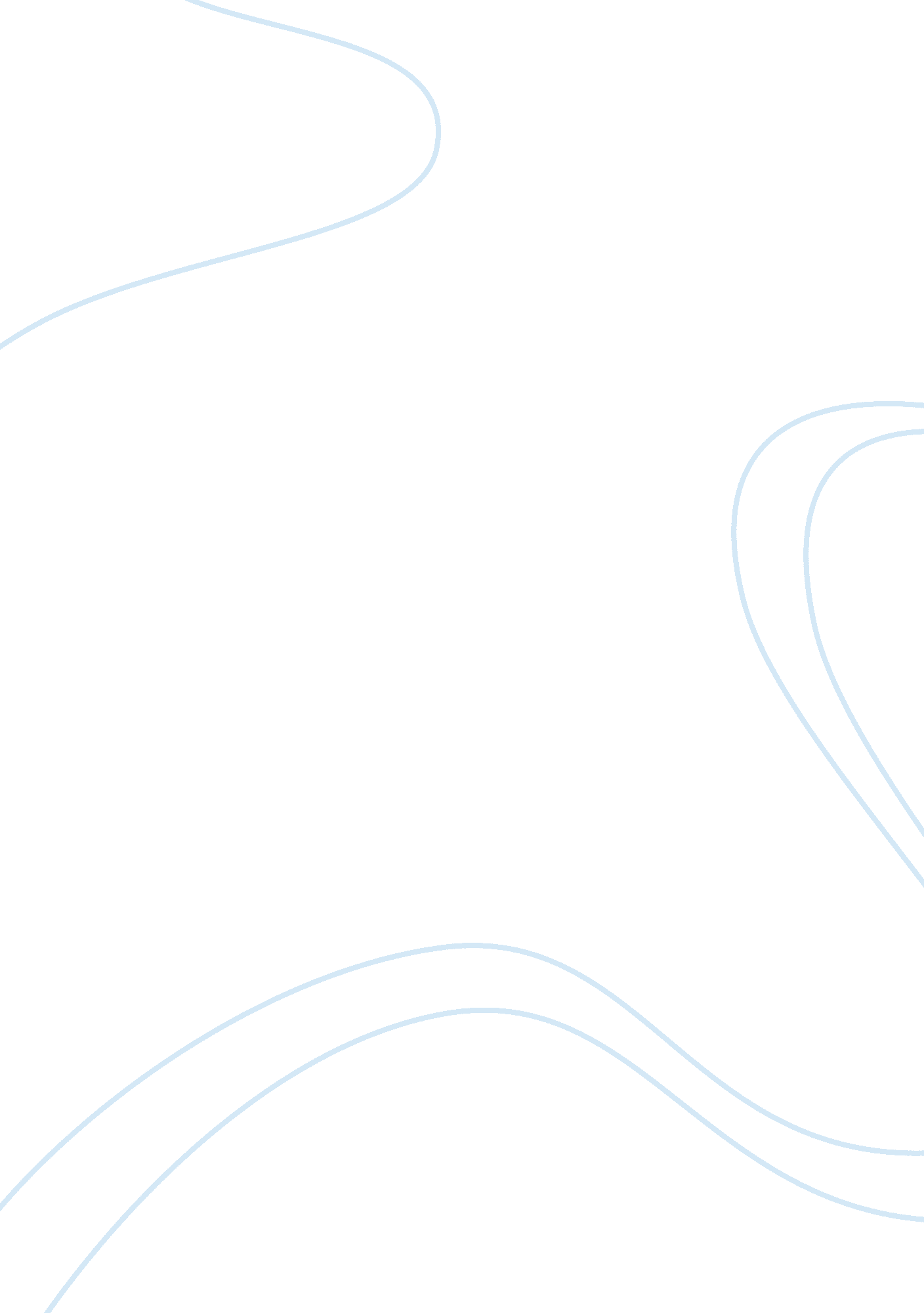 Innovation and entrepreneurship individual business essay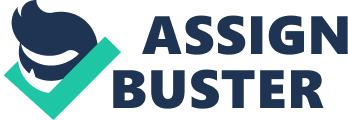 Money is a necessary thing for people 's unrecorded. `` Before gold, even male monarchs take off their chapeaus. '' ( A adage ) The power of money ne'er reduces from ancient times. Entrepreneur is the 1 who make money through accepts hazards on organizes and manages a concern. The intent of an enterpriser is to gain money and capital. To be an enterpriser, money is indispensable. Money can assist entrepreneur to engage employees, purchase capitals, and set up a concern. It is a basal component for entrepreneurship. It is besides a support for an endeavor 's running. Although, money is so of import of enterpriser, it still can non be the all. There are many demands to be an enterpriser, like, have a long-run aim, good personalities, intelligent, and invention. This assignment discuss about whether money is the all to be an enterpriser. The intent of this assignment is concentrating on the dissension of the money is the lone demand for go an enterpriser. An enterpriser is a individual, a calling and a place. Money is a substance. The demands for become an enterpriser are more. It can non merely base on substances. There are some mental traits and accomplishments of enterpriser demands that except money, they are incomputable. First of wholly, a individual 's personal features are really of import for become an enterpriser. They are the decisive factors for whether a individual suit to be an enterpriser. `` High outlooks are the cardinal to everything. '' ( Sam Walton, Founder of Wal-Mart ) To be an enterpriser should possess outlook and vision. Normally, before people start making something, there should be a consequence or a mark they want to accomplish. As an enterpriser, you should hold ability to put up ends, have high outlooks and make a compelling vision for the hereafter. Vision is a bearer for your outlooks, and it inspires other people that take attempt to accomplish it with you. An enterpriser is a leader and desire for control. To be an enterpriser, you need to make determination devising, and pull offing people. Therefore, you should be responsible and enjoin to be a motivate leader. Making concern and devising determinations are hazard able. An enterpriser is a hazard taker. If you want to be an enterpriser, you should able to take hazards and have risk tolerance. Besides, you should hold ability to cut down these hazards. An enterpriser is an optimistic mind. There are non easy for making a concern and put up an endeavor. Optimism can assist you acquire through the hard times as many enterprisers experience. You need to be a self-motivate individual, enterprise and energetic ; because an enterpriser is drive and continuity. You should actuate yourself to work difficult and during a long clip to recognize your vision. You should ne'er give up and ne'er halt. You should happen out some rewords to actuate yourself initiatively as good. `` The critical ingredient is acquiring off your butt and making something. It 's every bit simple as that. A batch of people have thoughts, but there are few who decide to make something about them now. Not tomorrow. Not following hebdomad. But today. The true enterpriser is a actor, non a dreamer. '' ( Nolan Bushnell, the laminitis of Atari and Chuck E. Cheese 's ) An enterpriser should be inaugural on taking action to accomplish their dreams. Besides, be inaugural on solve jobs and make betterments. Therefore, your concern can be continuity. To be an enterpriser is to be resiliency. You should able to accept failures, overcome the fright of them. Then, you can larn and turn from errors and failures. `` Failure defeats also-rans, failure inspires victors. '' ( Robert T. Kiyosaki Rich Dad Poor Dad ) To be an enterpriser it is to be a victor. It does non count what the jobs and obstructions you are confronting, you should confident to state yourself that, `` I can manage them. '' You should able to pick yourself up when things are non traveling by under program. There are two classs skills that an enterpriser should hold. They are `` difficult accomplishments '' and `` soft accomplishments '' . They are about the practical accomplishments and cognition. An enterpriser must cognize how to put a end. The end scene can assist you to make programs and accomplishment. Planing and forming accomplishments are assisting in set up program, and organize people. Decision devising accomplishment is about how good can an entrepreneur brand picks through relevant the information. Besides, some of the basic cognition is needed. Business cognition, it is a general cognition of concern, Such as, selling, finance and operation. Entrepreneurial cognition, it is the cognition of how can entrepreneur raise capitals. Opportunity-specific cognition, enterpriser is an self-seeker. `` The enterpriser in us sees chances everyplace we look, but many people see merely jobs everyplace they look. The enterpriser in us is more concerned with know aparting between chances than he or she is with neglecting to see the chances. '' - Michael Gerber ( Author and Entrepreneur ) Good at detecting the opportunities is a benefit to be an enterpriser. This cognition aid to convey your merchandises and services enter new market, and do it easy and right. Venture-specific cognition, an enterpriser should unclutter about what concern you want to make and how it starts. These cognition aid on effectively production and company 's running. Soft accomplishments are about a individual 's interpersonal accomplishments, emotional quotient, and critical and originative thought accomplishments. Interpersonal accomplishments, an enterpriser should seek to be nice to people and construct great relationships with your squad. Therefore, you should hold good communicating accomplishments, to be a good hearer, and high emotion intelligent can do an easy to you work with others. The moralss are the basic elements that determine how good you can be with others. An enterpriser should cover with people based on regard, equity, truthfulness, and take ethically with staff. On another manus, an enterpriser is an self-seeker, an chances Godhead and an pioneer. Therefore, Acknowledging chances accomplishment and originative thought is the BASIC of an enterpriser. Good at come up with new thoughts and do differences assist you to make chances and new competitory advantages. In add-on, Problem work outing accomplishment is about how good you can analyse the job and found out the right solution. An enterpriser must able to work out jobs, so, you are able to take the hazards. These factors discuss above shows the enterpriser is non build by money. If you have money, you can be called a rich individual. But, an enterpriser is beyond a rich individual. Entrepreneurs are people who doing money by achieve their dreams with their followings. There are some successful enterpriser instances that non based on money. Li Ka-shing, the 11th richest adult male in the universe ( as estimated by Forbes ) . He is a self-made billionaire. When Li Ka-shing was 14, he dropped out from school and shouldered the duty of expression after his household support. He found a occupation in a plastics trading company when he was 15. He was a salesman at the clip and worked 16 hours a twenty-four hours. He had learned interpersonal accomplishments and selling accomplishments from the occupation. At the same clip, he started to be after to put up his ain company and to be an enterpriser. In 1950, he found his first company, Cheung Kong Industries. He was smart and good at discover chances. In 1972, Cheung Kong industries became the taking existent estate investing company in Hong Kong. After that, Li Ka-shing construct his ain endeavor group and drove into different countries. However, Li Ka-shing needed money to be an enterpriser and entrepreneurship. But, if without his abilities, he could non acquire any money to raise capital and set up company. Therefore, a hapless individual can utilize his abilities, accomplishments and hard-working to go an enterpriser. Bill Gates ( Microsoft Inc. laminitis ) , Mark Zuckerberg ( Face book laminitis ) and Michael Saul Dell ( Dell Inc. laminitis ) , they became successful enterprisers and hold celebrated companies, because, their, originative thought, and invention. They found chances, and making something new. The engineering and invention were the fight of their companies that created by them. To be an enterpriser, money is non plenty. It requires personal features, cognition and accomplishments. Entrepreneurs are non constructing by money, but doing money. They are making concern, but they go beyond many concern work forces. They work with people, take hazards, control over their squads, hunt for chances, difficult working and believe otherwise. Money here is merely a tool for assisting on their concern. The most effectual 1 is the individual himself. Therefore, there is non easy to be an enterpriser. `` Constructing a palace is hard. Defending and keeping it is harder still. '' ( Asiatic Proverb ) it is hard to make entrepreneurship, but to be an enterpriser is harder. Because, he needs to maintaining his endeavor survive and ne'er halt hard-working. There are the money can non make. 